                                Liceo José Victorino Lastarria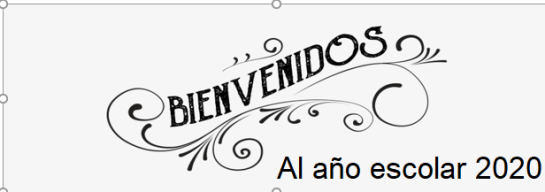                                                  Rancagua                           “Formando Técnicos para el mañana”                                   Unidad Técnico-PedagógicaGUÍA DE TRABAJO DE ARTES VISUALES PRIMERO MEDIOPROFESORA: ERIKA NIÑOFECHA:  SEMANA  3 del 30-03-2020  AL  03-04-2020OA: Crear trabajos basados en la apreciación y el análisis de las manifestaciones estéticas referidas a la naturaleza con diferentes expresiones plásticas.OBJETIVO DE LA CLASE: Crear, expresar y desarrollar la creatividad.ACTIVIDAD N°3Pintar con acuarelas o temperas un paisaje natural en hojas tamaño oficio.Materiales a utilizar:Hojas blancas tamaño oficio.Pinceles: grueso y fino.Acuarelas o temperas.Lápiz grafito.Nota: Dejar los trabajos en el liceo el Viernes 3 de Abril.